LAMPIRANLampiran 1Survei Bobot CPM Vania Decor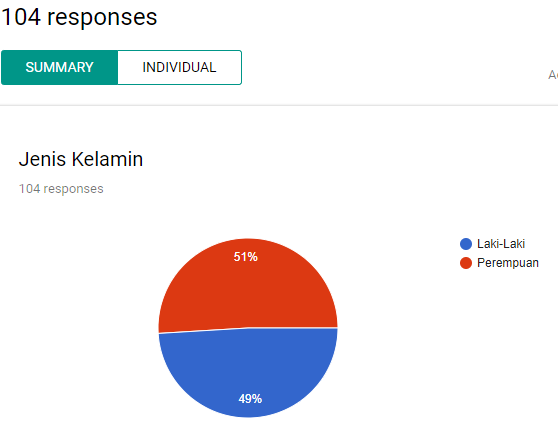 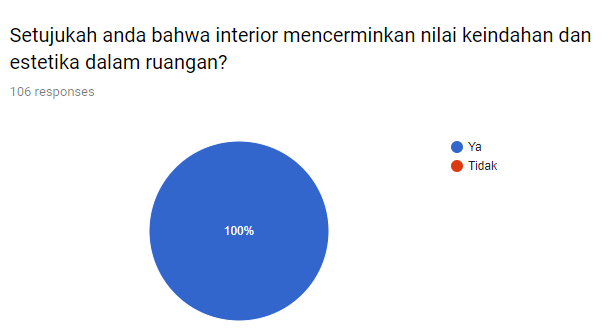 Lanjutan lampiran 1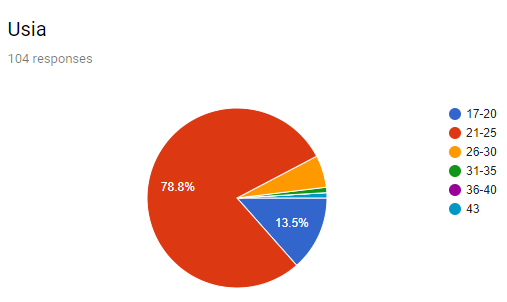 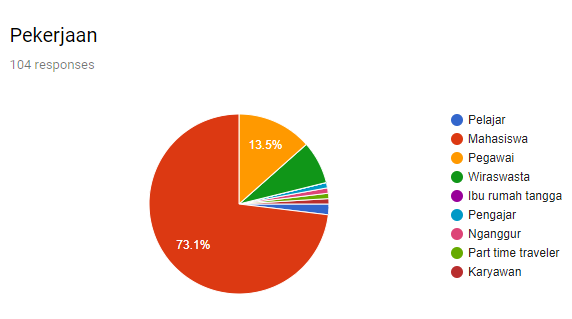 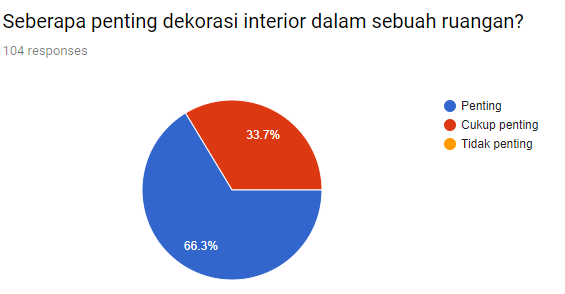 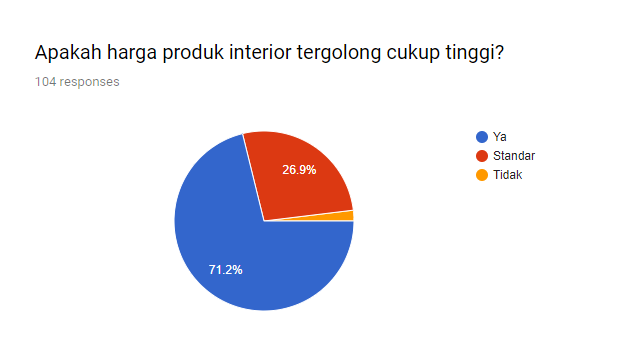 Sumber : Vania Decor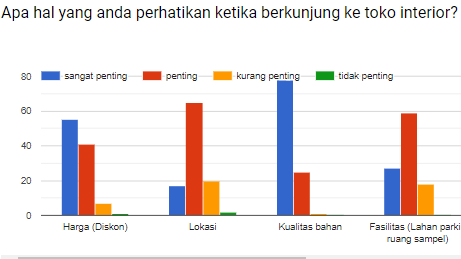 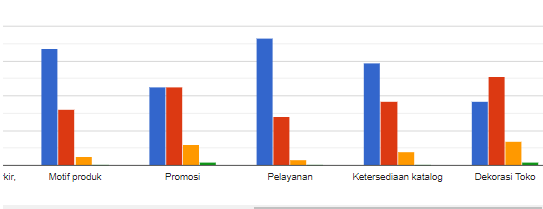 Lampiran 2 Produk-produk yang dijual Vania Decor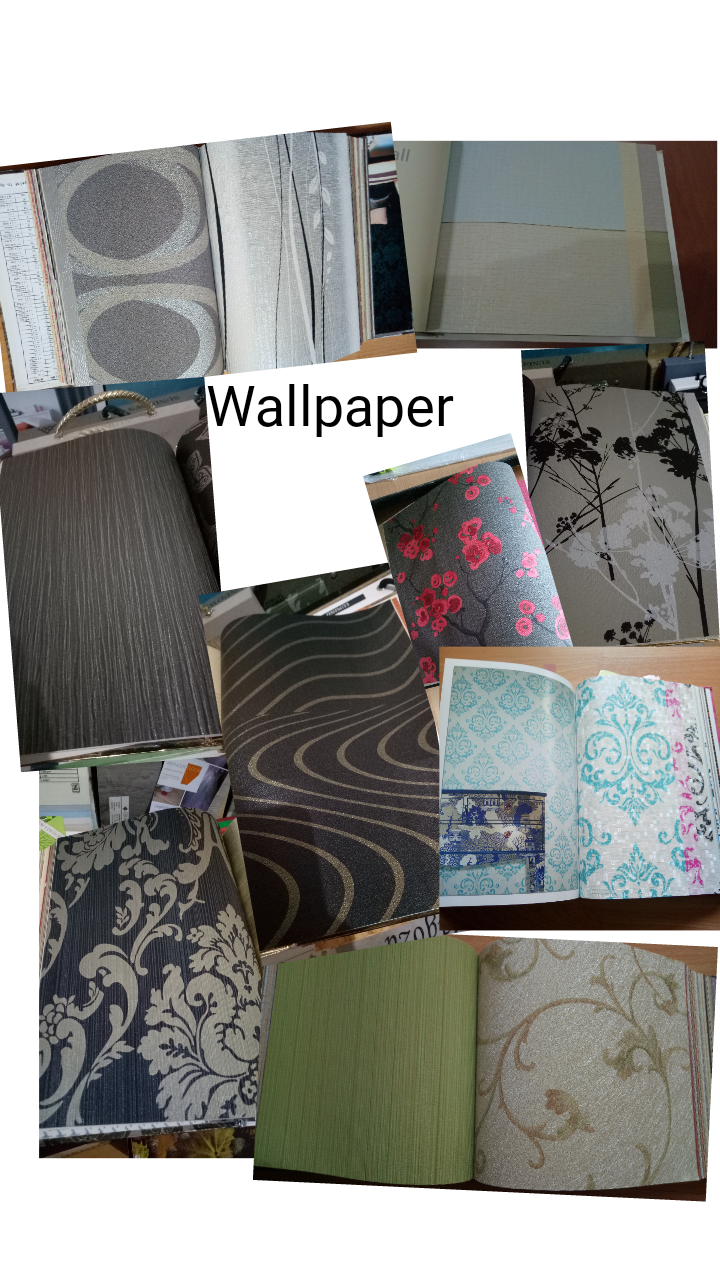 Sumber: Vania DecorKarpet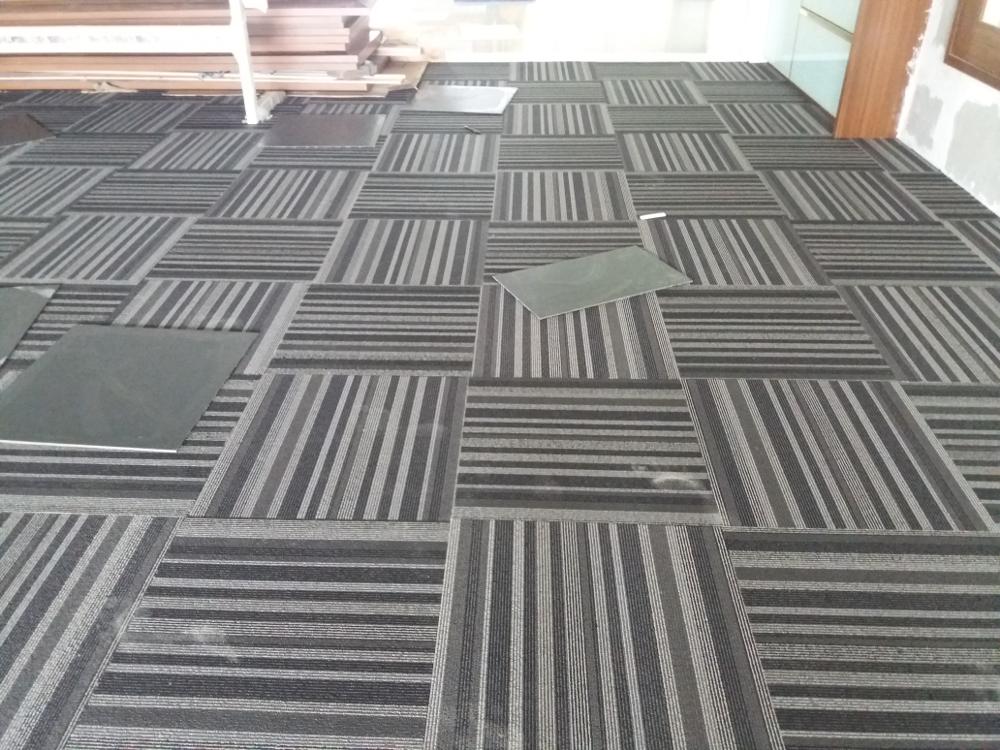 Sumber: Google ImageLanjutan lampiran 2Gorden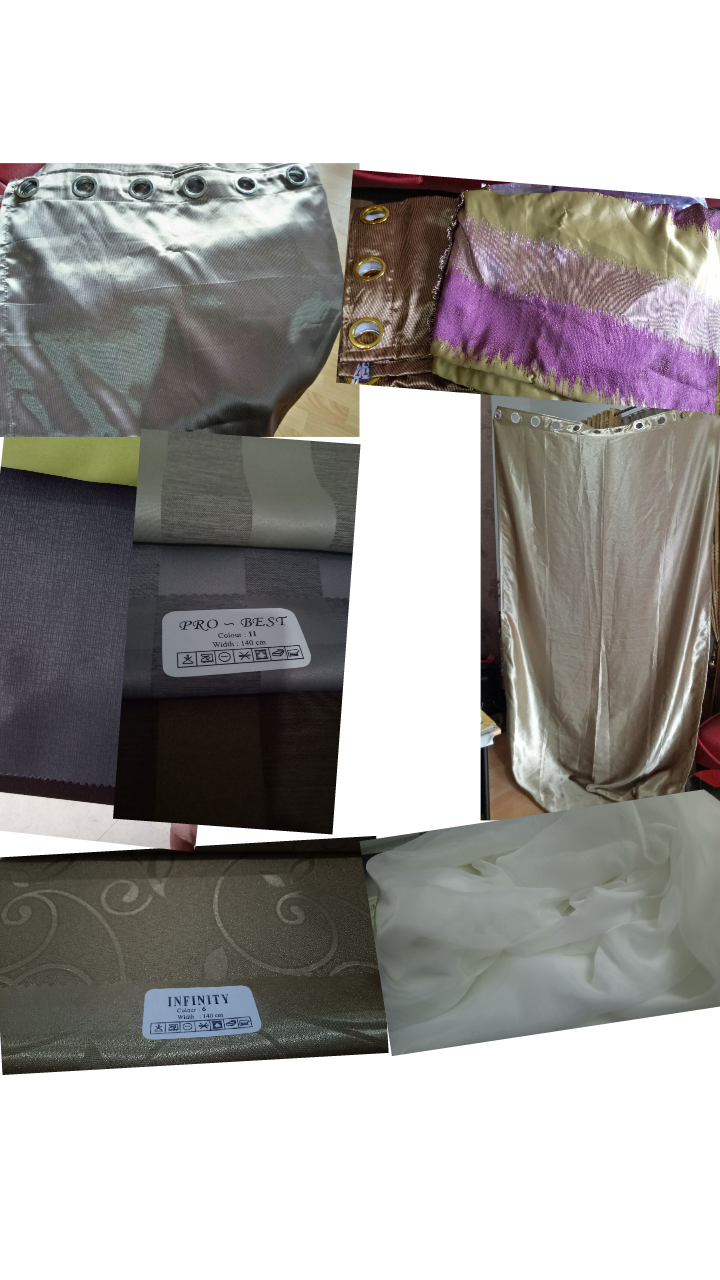 Sumber: Vania Decor Parquet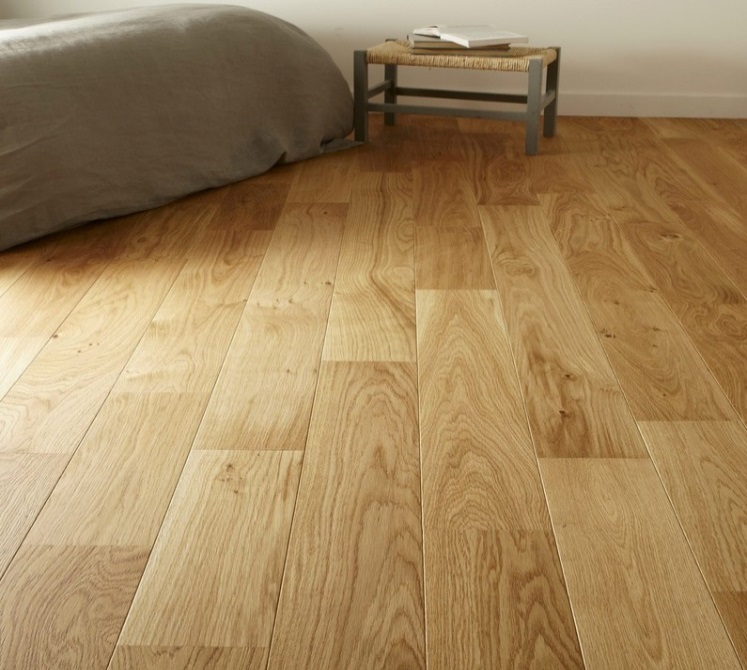 Sumber: Google ImageLanjutan lampiran 2Vinyl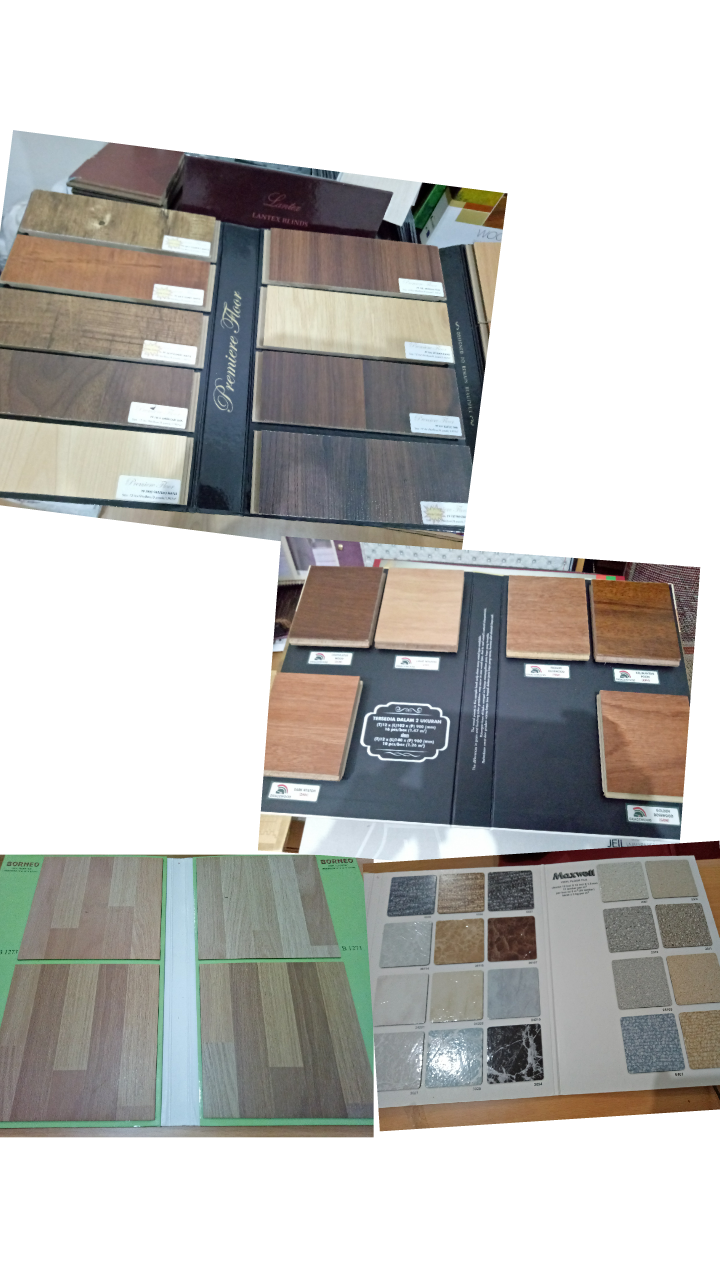 Sumber: Vania Decor                      Blinds                                                                  Blinds                     Vertical                                                             Horizontal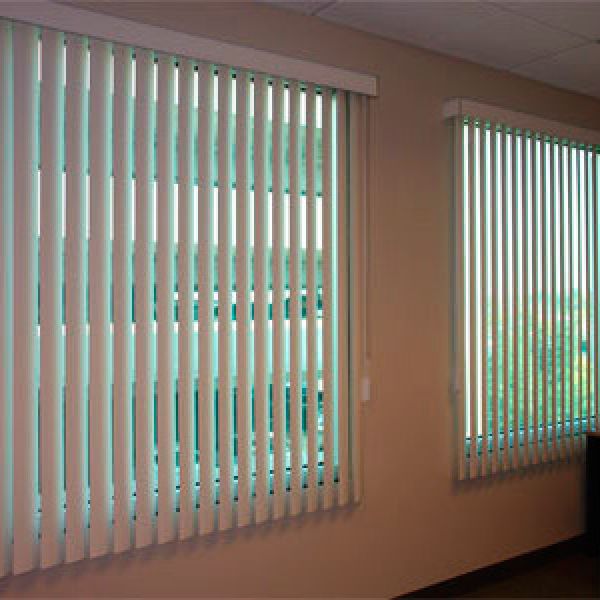 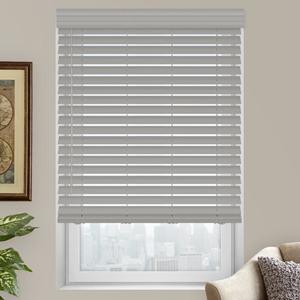 Sumber: Google Image                                                Sumber: Google ImageLanjutan lampiran 2                       Blinds                                                               Blinds                       Roller                                                              Wooden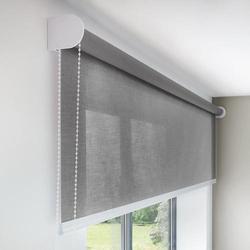 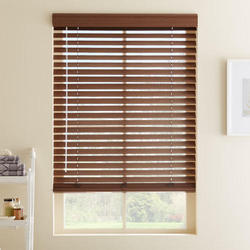  Sumber: Google Image                                             Sumber: Google Image                                                        Kaca Film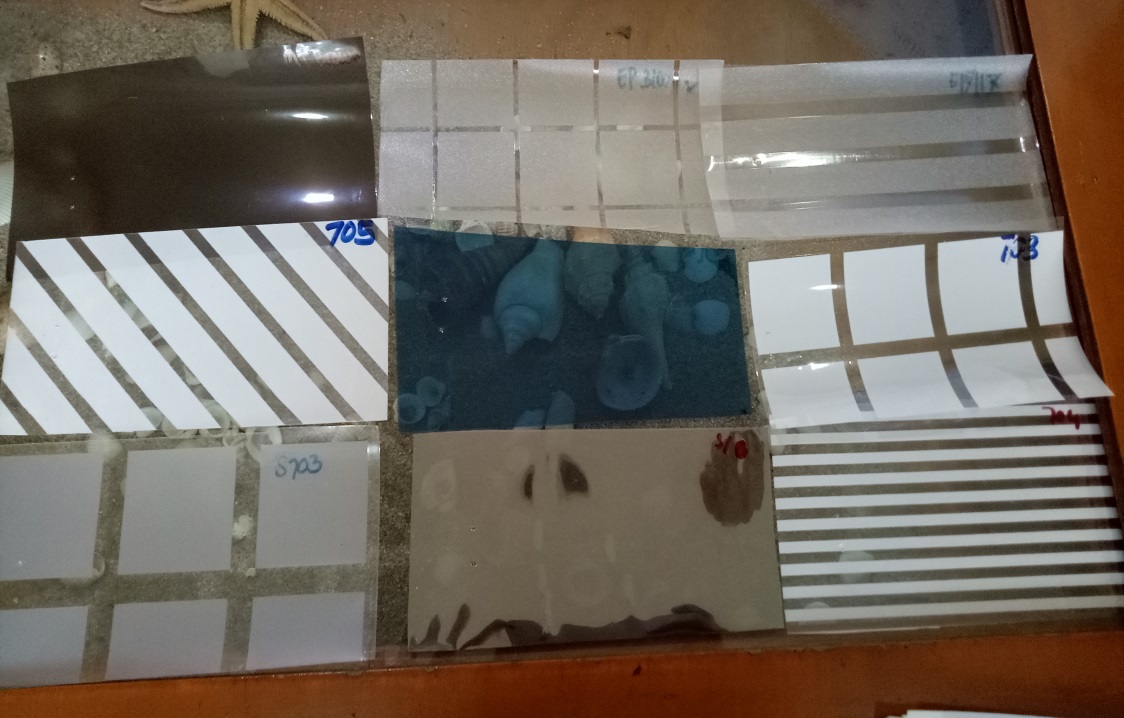                    Sumber: Vania Decor    Lampiran 3     Aksesoris yang dijual Vania Decor  End and Transition Profile                                 Skirting and Step Nosing Profile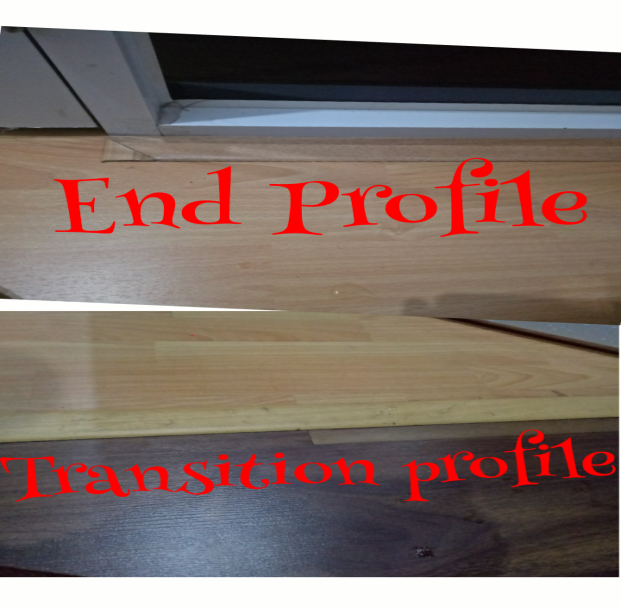 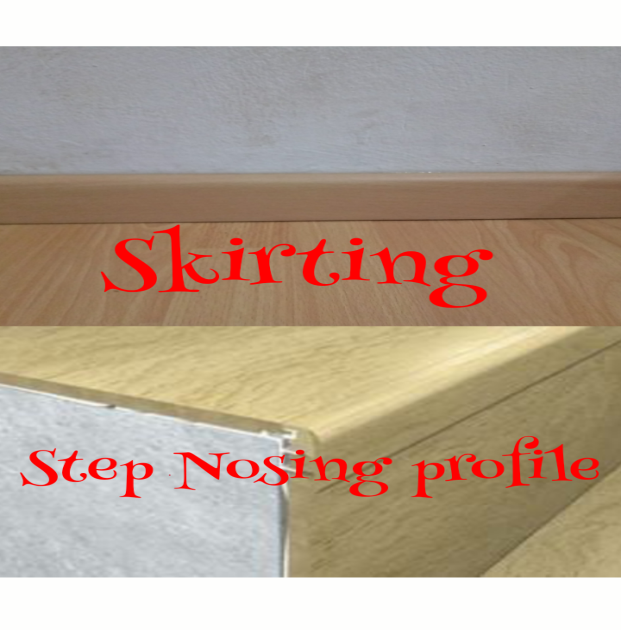 Sumber: Vania Decor                                     Sumber: Vania Decor              Aksesoris Gorden                                                  Ring, End cup, Bracket, Rel 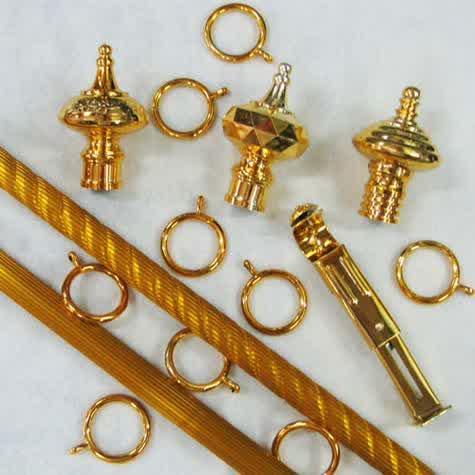                    Sumber: Google Image Lampiran 4     Golongan tarif biaya listrik  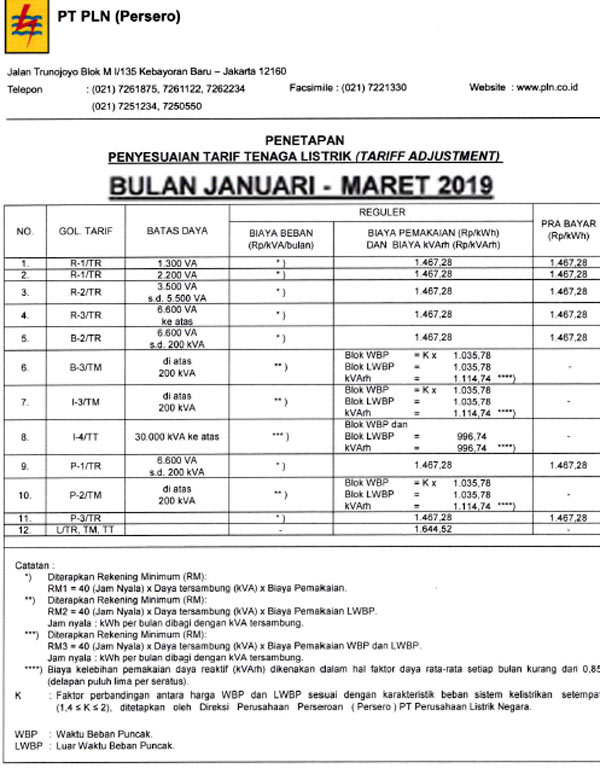 Sumber: PT PLN (Persero)Lampiran 5Golongan tarif biaya airSumber: PT. Aetra (PAM Jaya)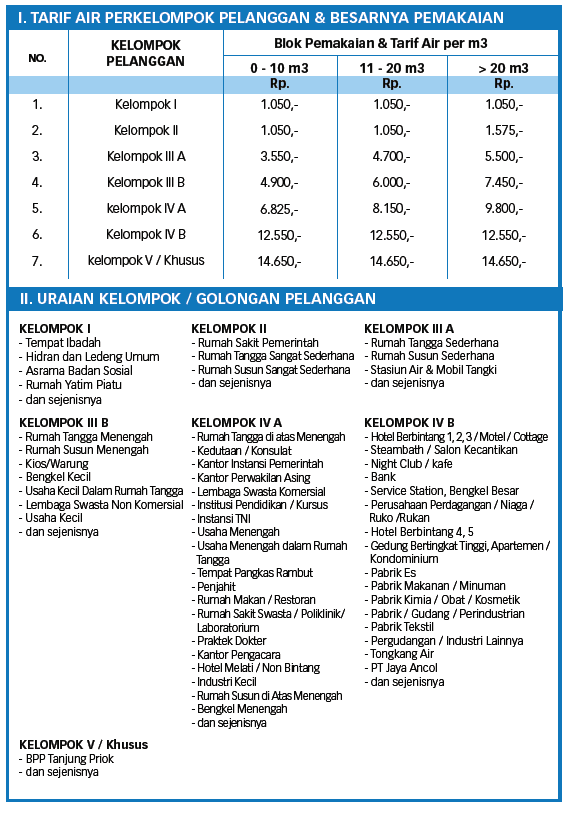                   Lampiran 6                     Contoh Brosur promosi Vania DecorSumber: Vania Decor 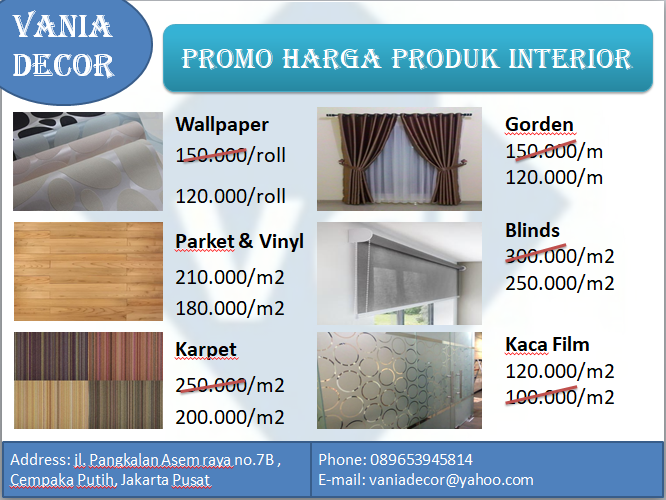 Lampiran 7                               Akun sosial media Vania Decor                             TokopediaSumber: Tokopedia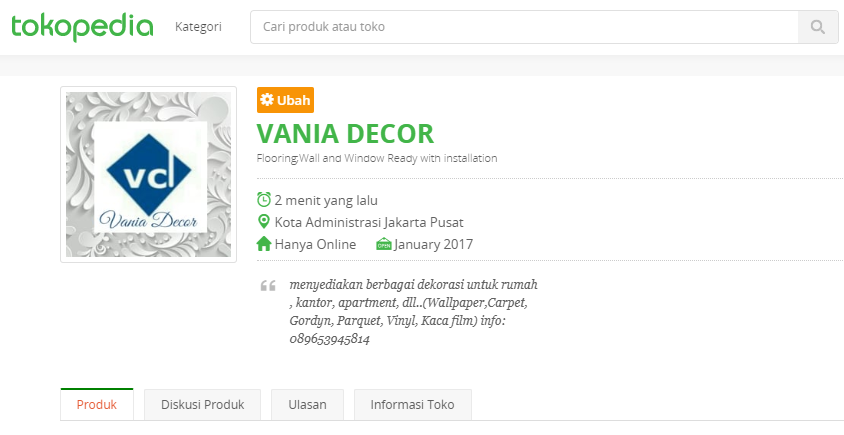 Bukalapak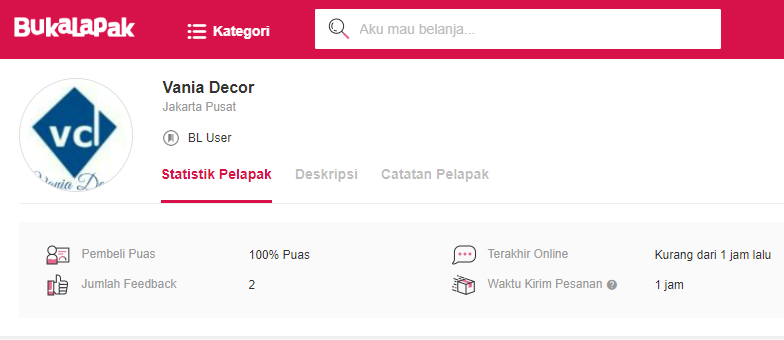 Sumber: BukalapakOLX Sumber: OLX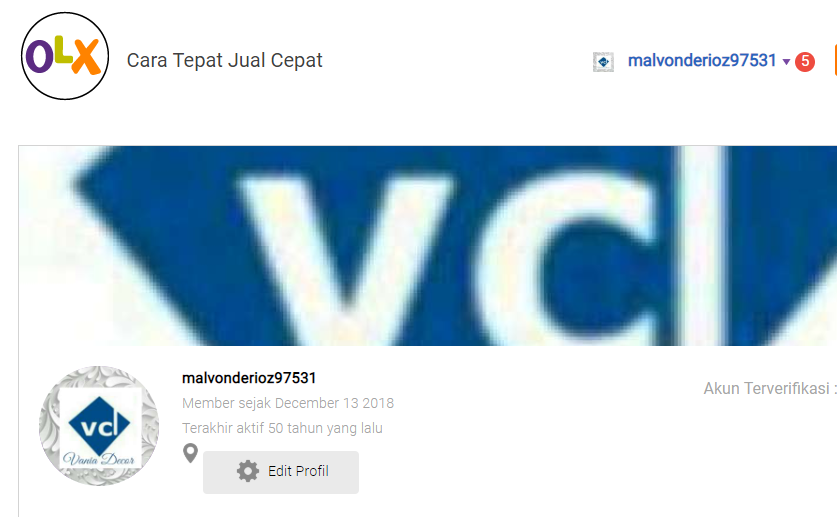 Shopee                                                                   Instagram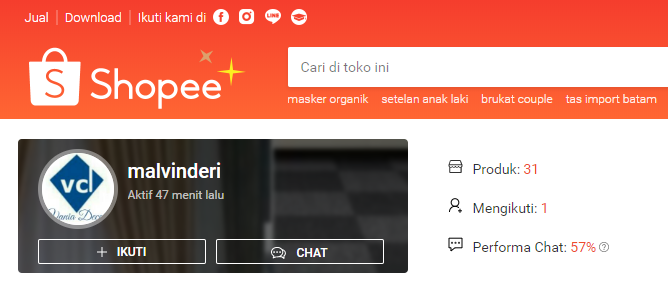 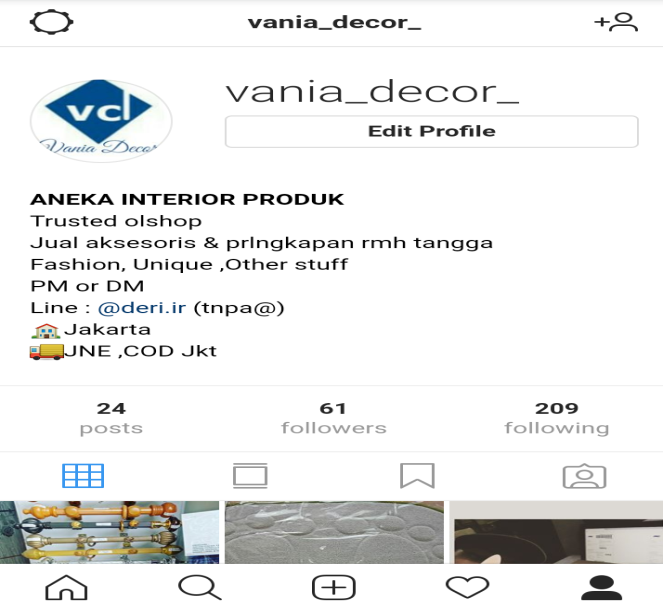 Sumber: Shopee                                                          Sumber: InstagramLampiran 8Harga Persediaan Barang Dagang Vania Decor(dalam Rupiah)         Sumber: Vania DecorJenis Produk   Unit persediaan Pembelian/unitTOTALWallpaper roll besar451360000162360000Wallpaper roll kecil10399000093510000Karpet890140000124600000Gorden8906000053400000Parket59613200078672000Vinyl5969900059004000Kaca film5965000029800000Blinds59612500074500000Total Persediaan Barang DagangTotal Persediaan Barang DagangTotal Persediaan Barang Dagang Rp    675,846,000 